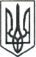 ЛЮБОТИНСЬКА МІСЬКА РАДАХАРКІВСЬКА ОБЛАСТЬVIII СКЛИКАННЯ                                                             П Р О Т О К О Л                                                           Восьма ( позачергова)  сесія                                       Люботинської міської ради VІІІ скликання                                                                                                  Від  31 березня  2021 рокуПРИСУТНІ  :Депутати міської  ради                                - 15м. Люботин, вул. Шевченка,92априміщення Люботинського міського будинку культури10  година 00 хв.Восьму ( позачергову)  сесію   Люботинської міської ради   VІІІ скликання відкриває міський голова ЛАЗУРЕНКО ЛеонідШановні депутати !Міський голова ЛАЗУРЕНКО Леонід повідомив, що з метою проведення засідання  VІІ сесії Люботинської міської ради прибуло 15 депутатів  із 26 обраних. Міський голова ЛАЗУРЕНКО Леонід проінформував, що, відповідно до статті 2 Регламенту Люботинської міської ради VІІІ скликання, рада проводить свої засідання за адресою: м. Люботин, вул. Слобожанська, 26, але за рішенням ради, прийнятим більшістю депутатів від загального складу ради, її пленарні засідання можуть проводитись в іншому місці.З метою забезпечення карантинних заходів, міський голова ЛАЗУРЕНКО Леонід вніс пропозицію підтримати проведення пленарного засідання  VІIІ сесії у приміщенні Люботинського міського будинку культури за адресою: м. Люботин, вул. Шевченка, 92а.Пропозиція голосується.Результати голосування: «За»- 16 Міський голова запропонував відкрити пленарне  засідання VІІІ ( позачергової) сесії Люботинської міської ради VІІІ  скликання.Пропозиція голосується.Результати голосування: «За»- одноголосноМіський голова пропонує, у відповідності до  регламенту Люботинської міської ради, затвердити порядок денний  VІІІ ( позачергової)  сесії Люботинської міської ради VІІІ скликання .СЛУХАЛИ: Про затвердження порядку денного VІІІ ( позачергової)  сесії Люботинської міської ради VІІІ скликання                                                                    Доповідає: міський голова ЛАЗУРЕНКО ЛеонідПропонується голосувати проєкт рішення в ціломуРезультати голосування: «За» - 16(Відомість про встановлення результатів голосування додається)ВИРІШИЛИ: затвердити рішення  Про затвердження порядку денного VІІІ                         ( позачергової)  сесії Люботинської міської ради VІІІ скликанняСЛУХАЛИ:  Про внесення змін та доповнень до Додатку 6 Програми реформування і розвитку житлово-комунального господарства Люботинської міської територіальної громади на 2021 рікДоповідає: начальник відділу з питань розвитку інфраструктури  міста та                                                                            благоустрою МАСЛАК ВіталійПропонується голосувати проєкт рішення в ціломуРезультати голосування: «За» - 15, не голосували-1(Відомість про встановлення результатів голосування додається)ВИРІШИЛИ: затвердити рішення Про внесення змін та доповнень до Додатку 6 Програми реформування і розвитку житлово-комунального господарства Люботинської міської територіальної громади на 2021 рікСЛУХАЛИ:  Про внесення змін до рішення ЛМР від 24 грудня 2020 року № 33 «Про бюджет Люботинської міської територіальної громади на 2021 рік» та додатків до нього                                                                                  Доповідає: начальник міського фінансового управління                                                                                                                     ЯЛОВЕНКО Ірина Пропонується голосувати проєкт рішення в цілому  Результати голосування: «За» - 16 ( Відомість про встановлення результатів голосування додається)ВИРІШИЛИ: затвердити рішення Про внесення змін до рішення ЛМР від 24 грудня 2020 року № 33 «Про бюджет Люботинської міської територіальної громади на 2021 рік» та додатків до нього                                       Депутат Люботинської міської ради Денис АРМАН порушив питання, висвітлене у соціальних мережах, щодо перевищення службових обов’язків патрульного поліцейського Люботинського ВП Харківського ВП ГУ НП в Харківській області та вніс пропозицію запросити на наступне пленарне засідання ради начальника Люботинського ВП Харківського ВП ГУ НП в Харківській області.Депутат Харківської районної ради НЕЧИПОРЕНКО Антон порушив питання незаконної вирубки лісу  та закликав протидіяти цьому явищу. Міський голова:VІІІ (позачергова)  сесія  Люботинської міської ради VІІІ скликання  оголошується закритою.Прошу проголосувати.Результати голосування: «За» - одноголосноМіський голова                                                                           Леонід ЛАЗУРЕНКО 